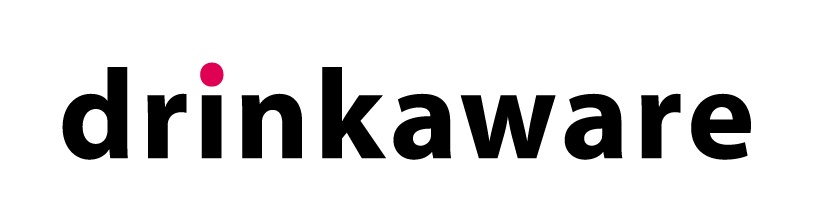 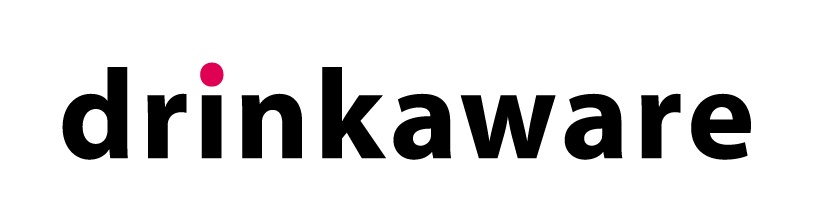 Trustee NameDescription of interestTo whom or what does the interest relate?When will the interest end?Is there a conflict? If so, how is it being managed?Charles AllenNoneVaruna AluvihareNoneMarcus DenchDirectorJoules Group plcOngoingNoMarcus DenchDirectorJoules Limited and subsidiary companiesOngoingNoSir Leigh Lewis (Chair)NoneColin HunterTrustee Leonard Cheshire DisabilitySeptember 2022NoColin HunterGovernorRobert Gordon University AberdeenJanuary 2022NoColin HunterTrusteeSt Margaret’s Trust BraemarOngoingNoKate Morris (Treasurer)NonePenny Newman OBENoneVicki NoblesNon-Exec DirectorLiberty WinesNot knownI remove myself from any Drinkaware board or committee discussion relating specifically to Liberty Wines where there is a conflict.Timothy WalkerNoneDavid WardI am an employee of a Drinkaware funderTesco PLCOngoing until termination of trusteeship Recusal from discussions specifically relating to Tesco.  Appointment as a trustee was an independent decision and not influenced by employment by Tesco.Paul WellsDirector & ShareholderCharles Wells LtdNot knownI remove myself from any Drinkaware board or committee discussion relating specifically to Charles Wells where there is a conflict.Paul WellsDirectorIndependent Family Brewers of BritainNot knownI remove myself from any Drinkaware board or committee discussion relating specifically to the IFBB.Neil WilliamsNone